1. Pravilno dopolni besedilo.V drugi polovici 19. stoletja so izdelali prvi _____________________, ki je mehanično energijo pretvoril v elektriko. Ameriški znanstvenik Nikola Tesla je izumil prvo ________________, ki je električno energijo pretvorila v toploto in ____________________.2. Kdaj in kje so nastale prve hidroelektrarne?3. Dopolni preglednico4. Poveži fotografije z ustrezno elektrarno.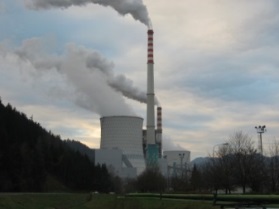 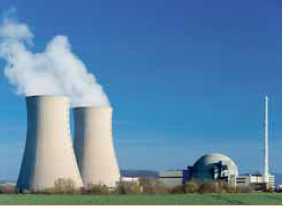 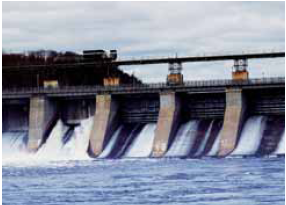 5. NAFTA.a) Kako je nastala? __________________________________________________________b) Razloži, zakaj jo imenujemo »črno zlato«? ________________________________________________________________________________________________________________c) S katerim izumom je povezana? ______________________________________________6. Kdo je izumil prvi avtomobil? ______________________________________________7. V kateri namen so atomsko energijo najprej uporabljali? _________________________DODATNO – KDOR ŽELI: S pomočjo spleta izbrskaj čim več podatkov o življenju in delu Nikole Tesla ter jih zapiši v zvezek. HIDROELEKTRARNETERMOELEKTRARNE JEDRSKE ELEKTRARNEKje v Sloveniji se nahajajo?Vplivi na okolje